Протокол № 43Совета Саморегулируемой организацииСОЮЗа «Содружество строителей» г. Самара								  19 ноября 2019 г.Совет открыл Президент СРО СОЮЗ «Содружество строителей» Зиборов Андрей Борисович, который сообщил, что из 11 членов Совета в заседании участвуют 7 человек, что составляет 64 % от общего числа членов Совета. Заседание Совета считается правомочным, т.к. на нём присутствует более половины членов Совета. Зиборов А.Б. выступил с вступительным словом, огласил присутствующих на заседании, представил секретаря заседания Шабанову Ольгу Ивановну, предложил утвердить повестку дня заседания.Открытым голосованием Совет единогласно принял решение:Утвердить следующую повестку дня заседания:Президент Зиборов А.Б. предложил приступить к работе по рассмотрению вопросов повестки дня заседания Совета.    Повестка дня исчерпана.Председатель заседания Совета Зиборов А.Б. объявил о закрытии заседания.Председатель заседания:   ____________________________       /Зиборов А.Б./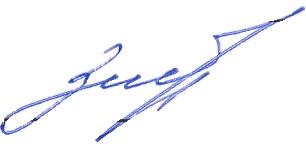 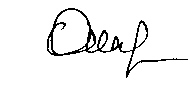 Секретарь заседания:      ______________________________      /Шабанова О.И./Дата проведения:19 ноября 2019 г.Место проведения: РФ, г. Самара, ул. Лесная, д. 23Время проведения: 10:00 Присутствуют:Президент – Зиборов Андрей БорисовичЧлены Совета:Азрумелашвили Паата ИндиковичРешетов Николай ПавловичСеренков Валерий ЮрьевичХаликов Магомед РаджабовичДоладов Юрий ИвановичТелегин Евгений Юрьевич Приглашённые:Заместитель генерального директора СРО СОЮЗ «Содружество строителей»   Евстигнеева Ирина ЕвгеньевнаНачальник методического отдела СРО СОЮЗ «Содружество строителей»    Шабанова Ольга Ивановна1.Приём юридических лиц, подавших заявление о вступлении в члены СРО СОЮЗ «Содружество строителей».2.О принятии решения об исключении из членов СОЮЗа.Вопрос № 1 повестки дня:Слушали:Приём юридических лиц, подавших заявление о вступлении в члены СРО СОЮЗ «Содружество строителей». Заместителя генерального директора Евстигнееву И.Е., которая доложила  о рассмотрении исполнительным органом СРО СОЮЗ «Содружество строителей» 1 заявления о вступлении в члены СРО СОЮЗ «Содружество строителей» от следующего юридического лица, представившего необходимый пакет документов:1. Общество с ограниченной ответственностью Научно-Технический Центр «ТЕХНОЛИДЕР» (ИНН 6317092844)Формулировка решения по вопросу № 1 повестки:По результатам обсуждения Советом принято решение:Принять в члены СРО СОЮЗ «Содружество строителей» с выдачей Уведомления о принятом решении следующие юридические лица:1. Общество с ограниченной ответственностью Научно-Технический Центр «ТЕХНОЛИДЕР» (ИНН 6317092844)Итоги голосования:«За»– 7 голосов; «Против»– нет; «Воздержался» – нет.  Решение принято единогласно.2. В соответствие с Положением о членстве в Саморегулируемой организации СОЮЗе «Содружество строителей», в том числе о требованиях к членам  саморегулируемой организации, о размере, порядке расчета и уплаты вступительного взноса, членских взносов данное решение  вступает в силу со дня уплаты в полном объеме взноса (взносов) в компенсационный фонд (компенсационные фонды) СРО, а также вступительного взноса в саморегулируемую  организацию  при условии их уплаты в течение семи рабочих дней со дня получения Уведомления.Итоги голосования:«За»– 7 голосов; «Против»– нет; «Воздержался» – нет.  Решение принято единогласно.3. В соответствии с решением, принятым Общим собранием от 24 мая 2017 г. № 2/17 о страховании компенсационных фондов, «Положением о страховании членами Саморегулируемой организации СОЮЗа «Содружество строителей» риска гражданской  ответственности, которая может наступить  в случае причинения вреда вследствие недостатков работ, которые оказывают влияние на безопасность объектов капитального строительства», указанная организация в течении семи рабочих дней должна заключить договор страхования гражданской ответственности.Итоги голосования:«За»– 7 голосов; «Против»– нет; «Воздержался» – нет.  Решение принято единогласно.Вопрос № 2 повестки дня:О принятии решения об исключении из членов СОЮЗа.Слушали:Заместителя генерального директора Евстигнееву И.Е., которая доложила, что в Совет СОЮЗа поступили Рекомендации дисциплинарной комиссии СОЮЗа о применении в соответствии с п. 3.2.2. Положения Об утверждении мер  дисциплинарного воздействия,  порядка и оснований их применений, порядка рассмотрения дел Саморегулируемой организации СОЮЗом «Содружество строителей» меры дисциплинарного воздействия - исключение из членов саморегулируемой организации в отношении членов СОЮЗа: 1. Общество с ограниченной ответственностью «Нефтегазстрой Инжиниринг» (ИНН 6322035376, Свидетельство  о членстве № СС-СЧ-6322035376-122-09, Рекомендация дисциплинарной комиссии от 14.11.2019 г.) 2. Общество с ограниченной ответственностью «НЕФТЕПРОМСНАБ» (ИНН 6316207330, Свидетельство  о членстве № СС-СЧ-6316207330-1610-19, Рекомендация дисциплинарной комиссии от 14.11.2019 г.)Слушали:Формулировка решения по вопросу № 2 повестки:Президента Зиборова А.Б., члена Совета Решетова Н.П.По результатам обсуждения Советом принято решение: В соответствии с п. 2.1.5. Положения Об утверждении мер  дисциплинарного воздействия,  порядка и оснований их применений, порядка рассмотрения дел Саморегулируемой организации СОЮЗом «Содружество строителей», п. 2.3.4. Положения о коллегиальном органе управления - о Совете Саморегулируемой организации СОЮЗА  «Содружество строителей»,  и на основании Рекомендаций дисциплинарной комиссии от 14.11.2019 г.:1. ИСКЛЮЧИТЬ из членов СРО СОЮЗ «Содружество строителей»
с 19 ноября 2019г. Общество с ограниченной ответственностью «Нефтегазстрой Инжиниринг» (ИНН 6322035376)Итоги голосования: «За»– 7 голосов; «Против»–нет; «Воздержался»–нет.Решение принято единогласно.2. ИСКЛЮЧИТЬ из членов СРО СОЮЗ «Содружество строителей»
с 19 ноября 2019г. Общество с ограниченной ответственностью «НЕФТЕПРОМСНАБ» (ИНН 6316207330)Итоги голосования: «За»– 7 голосов; «Против»–нет; «Воздержался»–нет.Решение принято единогласно.3. Уведомить о принятом решении в отношении членов СОЮЗа ООО «Нефтегазстрой Инжиниринг» (ИНН 6322035376), ООО «НЕФТЕПРОМСНАБ» (ИНН 6316207330):- Ассоциацию «Общероссийская негосударственная некоммерческая организация – общероссийское отраслевое объединение работодателей «Национальное объединение саморегулируемых организаций, основанных на членстве лиц, осуществляющих строительство».Итоги голосования: «За»– 7 голосов; «Против»–нет; «Воздержался»–нет.    Решение принято единогласно.